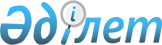 Об утверждении Правил признания сертификатов соответствия иностранных государств, протоколов испытаний продукции, знаков соответствия и иных документов об оценке соответствияПриказ И.о. Министра торговли и интеграции Республики Казахстан от 29 июня 2021 года № 434-НҚ. Зарегистрирован в Министерстве юстиции Республики Казахстан 9 июля 2021 года № 23422.
      Примечание ИЗПИ!
Вводится в действие с 01.07.2021.
      В соответствии с пунктом 1 статьи 39 Закона Республики Казахстан "О техническом регулировании" ПРИКАЗЫВАЮ:
      1. Утвердить прилагаемые Правила признания сертификатов соответствия иностранных государств, протоколов испытаний продукции, знаков соответствия и иных документов об оценке соответствия.
      2. Признать утратившими силу:
      1) приказ исполняющего обязанности Министра по инвестициям и развитию Республики Казахстан от 26 марта 2015 года № 331 "Об утверждении нормативных правовых актов по вопросам подтверждения соответствия" (зарегистрирован в Реестре государственной регистрации нормативных правовых актов под № 10979);
      2) приказ Министра торговли и интеграции Республики Казахстан от 20 февраля 2020 года № 30-НҚ "О внесении изменений в приказ исполняющего обязанности Министра по инвестициям и развитию Республики Казахстан от 26 марта 2015 года № 331 "Об утверждении нормативных правовых актов по вопросам подтверждения соответствия" (зарегистрирован в Реестре государственной регистрации нормативных правовых актов под № 20055).
      3. Комитету технического регулирования и метрологии Министерства торговли и интеграции Республики Казахстан в установленном законодательством порядке обеспечить:
      1) государственную регистрацию настоящего приказа в Министерстве юстиции Республики Казахстан;
      2) размещение настоящего приказа на интернет-ресурсе Министерства торговли и интеграции Республики Казахстан.
      4. Настоящий приказ вводится в действие с 1 июля 2021 года и подлежит официальному опубликованию. Правила признания сертификатов соответствия иностранных государств, протоколов испытаний продукции, знаков соответствия и иных документов об оценке соответствия Глава 1. Общие положения
      1. Настоящие Правила признания сертификатов соответствия иностранных государств, протоколов испытаний продукции, знаков соответствия и иных документов об оценке соответствия (далее – Правила) разработаны в соответствии с пунктом 1 статьи 39 Закона Республики Казахстан "О техническом регулировании" (далее – Закон) и определяют порядок признания сертификатов соответствия иностранных государств, протоколов испытаний продукции, знаков соответствия и иных документов об оценке соответствия.
      2. В настоящих Правилах применяются следующие основные понятия:
      1) заявитель – зарегистрированное в соответствии с законодательством Республики Казахстан или государства – члена Евразийского экономического союза юридическое лицо или физическое лицо, зарегистрированное в качестве индивидуального предпринимателя (изготовитель, импортер, уполномоченное изготовителем лицо, продавец), предоставившее продукцию, процессы и услугу для проведения оценки соответствия;
      2) орган по подтверждению соответствия – юридическое лицо, аккредитованное в установленном порядке для осуществления деятельности по подтверждению соответствия;
      3. Признание сертификатов соответствия иностранных государств, протоколов испытаний продукции, знаков соответствия и иных документов об оценке соответствия, выданных в иностранных системах подтверждения соответствия, осуществляется при наличии заключенных международных соглашений (договоров) о взаимном признании результатов об оценке соответствия.
      4. При отсутствии международных договоров или договоров с международными или региональными негосударственными, неправительственными организациями по аккредитации подтверждение соответствия импортируемой продукции осуществляется в соответствии с требованиями технических регламентов, действующих на территории Республики Казахстан.
      5. Для проведения работ по признанию сертификатов соответствия иностранных государств, протоколов испытаний продукции, знаков соответствия и иных документов об оценке соответствия уполномоченный орган формирует и обновляет на своем официальном сайте (www.gov.kz) перечень:
      1) государств, с которыми Республика Казахстан заключила договоры о признании результатов подтверждения соответствия;
      2) иностранных государств, с которыми органом по аккредитации Республики Казахстан заключены соглашения о взаимном признании, с указанием стран, являющихся участниками данных соглашений.
      6. Признание сертификатов соответствия иностранных государств, протоколов испытаний продукции, знаков соответствия и иных документов об оценке соответствия на импортируемую продукцию осуществляется на договорной основе органами по подтверждению соответствия, имеющими в своей области аккредитации заявленный вид продукции (товара), на основании заявки заявителя (далее – заявка) по форме согласно приложению к настоящим Правилам.
      Перечень органов по подтверждению соответствия, осуществляющих признание сертификатов соответствия иностранных государств, протоколов испытаний продукции, знаков соответствия и иных документов об оценке соответствия размещается на официальном сайте органа по аккредитации (www.nca.kz).
      7. Работы по признанию сертификатов соответствия иностранных государств, протоколов испытаний продукции, знаков соответствия и иных документов об оценке соответствия, выданных в иностранных системах подтверждения соответствия на импортируемую продукцию, подлежащую обязательному подтверждению и предназначенную для реализации, проводятся при наличии сопровождения ее информацией на казахском и русском языках.
      8. В информации указываются наименование продукции, страны и предприятия-заявителя, срок хранения (годности, эксплуатации), условия хранения, способ применения (если наличие указанной информации регламентируется техническим регламентом).
      9. Орган по подтверждению соответствия в срок не более семи рабочих дней, а для скоропортящейся продукции – не более двух рабочих дней с момента регистрации заявки направляет заявителю решение по результатам рассмотрения заявки. Глава 2. Порядок признания сертификатов соответствия иностранных государств
      10. Признание сертификатов соответствия иностранных государств, выданных на продукцию, подлежащую обязательному подтверждению соответствия, осуществляется путем переоформления их на сертификаты соответствия по форме, установленной Правилами оценки соответствия, утверждаемыми уполномоченным органом в соответствии с подпунктом 1) пункта 2 статьи 7 Закона (далее – сертификат соответствия).
      11. Для признания сертификатов соответствия иностранных государств органом по подтверждению соответствия, заявитель к заявке прилагает:
      1) подлинник сертификата соответствия иностранного государства либо его копию, заверенную подписью и печатью органа по подтверждению соответствия, выдавшего сертификат соответствия или предприятием (фирмой), являющимся держателем подлинника сертификата, или нотариально;
      2) нормативный документ, указанный в сертификате соответствия иностранного государства в случае, если он не является международным документом, действующим в Республике Казахстан;
      3) документы, сопровождающие продукцию: копии таможенной декларации, сертификата о происхождении продукции (товара), контракта, накладной, счета-фактуры, протокол испытаний продукции, гигиеническое заключение, ветеринарный документ, фитосанитарный сертификат, сертификат на систему менеджмента качества (при наличии);
      4) образец продукции единичного изделия для идентификации (в случае поставки единичных изделий).
      12. На основании анализа заявки и представленных документов орган по подтверждению соответствия в сроки, предусмотренные в пункте 11 настоящих Правил, принимает решение о проведении работ по признанию сертификата соответствия иностранного государства и в соответствии с гражданским законодательством Республики Казахстан заключает с заявителем договор на проведение работ либо направляет письменный мотивированный ответ об отказе в проведении работ по признанию сертификата соответствия иностранного государства.
      13. Для принятия решения о признании сертификата соответствия иностранного государства проводятся следующие процедуры:
      1) экспертиза приложенных к заявке документов;
      2) идентификация продукции (товара), на которую оформлен сертификат соответствия;
      3) проверка наличия информации для потребителя.
      14. Орган по подтверждению соответствия при экспертизе документов устанавливает их подлинность и проводит сопоставление требований нормативных документов на соответствие, которым сертифицирована продукция, с требованиями технических регламентов и нормативных документов по стандартизации, действующих на территории Республики Казахстан на ввозимую продукцию.
      При различных требованиях сопоставляемых нормативных документов по отдельным показателям, предъявляемым к продукции, орган по подтверждению соответствия проводит повторные испытания в полном объеме или по отдельным показателям для подтверждения соответствия продукции, установленным требованиям технических регламентов и нормативных документов по стандартизации, действующих на территории Республики Казахстан.
      15. Идентификация продукции (товара) осуществляется экспертом-аудитором органа по подтверждению соответствия по признакам, параметрам, показателям и требованиям, которые в совокупности достаточны для подтверждения его соответствия нормативному документу, товаросопроводительной документации, договора (контракта) на поставку, спецификации, этикетке, ярлыку или документу, характеризующего продукцию (товар).
      При идентификации продукции учитывается соблюдение заявителем требований технических регламентов и нормативных документов по стандартизации, действующих на территории Республики Казахстан, в части наличия информации в маркировке продукции (товара). Результаты идентификации продукции и условий хранения отражаются в акте идентификации.
      16. Для признания сертификата соответствия иностранного государства с проведением испытаний по отдельным показателям, в сертификате указывается нормативный документ, на соответствие которому проводились дополнительные испытания.
      17. При положительном решении по признанию сертификата соответствия иностранного государства орган по подтверждению соответствия оформляет сертификат соответствия.
      18. В сертификате соответствия указывается действующий в Республике Казахстан технический регламент, устанавливающий обязательные требования к продукции, и в разделе "Сертификат выдан на основании..." делается запись со ссылкой на признанный сертификат соответствия иностранного государства с указанием страны, органа, его выдавшего, номера сертификата и даты выдачи.
      19. Срок действия вновь выданного сертификата соответствия устанавливается органом по подтверждению соответствия в зависимости от срока годности продукции и срока действия переоформляемого иностранного сертификата, но не более одного года.
      20. Если срок действия сертификата соответствия иностранного государства, выданного на продукцию серийного производства закончился, а продукция, выпущенная в период его действия, находится на реализации у продавца, то действие сертификата распространяется на весь срок годности или хранения продукции при наличии соблюдения условий ее хранения.
      21. Сертификаты соответствия на скоропортящуюся продукцию признаются только при соблюдении условий хранения и транспортировки, указанной в нормативных документах по стандартизации.
      22. Сертификат соответствия, выданный на продукцию, изготовленную не в стране, выдавшей сертификат - не признается, а продукция проходит подтверждение соответствия по всем обязательным показателям, установленным нормативными документами по стандартизации.
      23. Орган по подтверждению соответствия в срок не более семи рабочих дней, а для скоропортящейся продукции – не более двух рабочих дней с момента регистрации заявки направляет заявителю решение по результатам рассмотрения заявки.
      24. Орган по подтверждению соответствия по результатам рассмотрения заявки принимает решение об отказе в признании сертификатов соответствия иностранных государств, протоколов испытаний продукции, знаков соответствия и иных документов об оценке соответствия, в случаях, если:
      1) заявка и документы, прилагаемые к ней, оформлены ненадлежащим образом;
      2) к заявке приложен неполный пакет документов, предусмотренных в пунктах 11, 25 и 29 настоящих Правил;
      3) в представленных документах содержится недостоверная информация;
      4) отсутствует возможность проведения достоверной идентификации продукции (товара) по ее отличительным признакам;
      5) отсутствует информация для потребителя.
      В случае устранения причин отказа, заявитель обращается повторно для проведения признания сертификатов соответствия иностранных государств, протоколов испытаний продукции, знаков соответствия и иных документов об оценке соответствия. Глава 3. Порядок признания протоколов испытаний продукции
      25. Процедура признания протоколов испытаний продукции в сфере подтверждения соответствия проводится при наличии у импортера (заявителя) подлинников документов (протоколов или отчетов испытаний) или их копий, заверенных подписью и печатью (при наличии) испытательной лаборатории (центра) или организации, оформившей признаваемый документ или предприятия (фирмы), являющимся держателем подлинников документов, или нотариально.
      26. При наличии четко просматриваемых подписей и печатей (при наличии) на представленном к признанию документе органом по подтверждению соответствия на титульном листе документа делается запись о прохождении процедуры признания для работ в области подтверждения соответствия, которая заверяется подписью исполнителя и печатью (при наличии) органа по подтверждению соответствия.
      27. Результаты испытаний, указанные в протоколе испытаний продукции, прошедшие процедуру признания, используются для оформления сертификата соответствия или декларации о соответствии. Глава 4. Порядок признания знаков соответствия и иных документов об оценке соответствия
      28. Для признания знака соответствия и иных документов об оценке соответствия заявитель к заявке прилагает:
      1) образец продукции (тары, упаковки), эксплуатационные и (или) технические документы, промаркированные знаком соответствия в том месте, где приводятся сведения о сертификации (номер и дата выдачи сертификата соответствия, наименование органа, выдавшего сертификат);
      2) нормативный документ, в соответствии с которым изготовлена заявляемая продукция, в случае, если он не входит в категорию международного или регионального документа, действующего в Республике Казахстан;
      3) документация, сопровождающая продукцию: копии таможенной декларации и сертификата о происхождении продукции (товара), контракта, накладной, счета-фактуры, протокол испытаний продукции, гигиеническое заключение, ветеринарный документ, фитосанитарный сертификат, сертификат на систему менеджмента качества.
      29. Для принятия решения о признании знака соответствия и иных документов об оценке соответствия проводятся следующие процедуры:
      1) идентификация продукции (товара), на которую нанесен знак соответствия, и достаточности информации для потребителя;
      2) проверка основания для признания знаков соответствия (аккредитация в государственной системе технического регулирования Республики Казахстан или наличие соответствующих соглашений о взаимном признании результатов подтверждения соответствия);
      3) проверка факта выдачи сертификата соответствия и предоставления изготовителю (продавцу) права на маркирование продукции (товара) знаком соответствия.
      30. При положительном решении по признанию знака соответствия и иных документов об оценке соответствия орган по подтверждению соответствия оформляет сертификат соответствия.
      В сертификате соответствия в разделе "Сертификат выдан на основании…" делается запись со ссылкой о проведении признания знака соответствия, с указанием страны, органа, его выдавшего, номера сертификата и даты выдачи. Заявка*
      Руководителю органа
       по подтверждению соответствия
       _____________________________________
       _____________________________________
       (наименование органа, юридический адрес)
       На проведение признания _______________________________________
                         (наименование документа или знака соответствия)
       в государственной системе технического регулирования Республики Казахстан
       ___________________________________________________________________
             (наименование заявителя, его юридический адрес, телефон)
       в лице _____________________________________________________________
             (должность, фамилия, имя, отчество (при наличии) руководителя
             предприятия-заявителя или физического лица)
       просит провести процедуру признания _________________________________
                               (наименование документа или знака соответствия,
       __________________________________________________________________
       №, дата выдачи, наименование органа или лаборатории, выдавшего документ)
       и провести регистрацию декларации о соответствии или выдать сертификат
       соответствия в государственной системе технического регулирования
       Республики Казахстан на ____________________________________________
                               (наименование продукции, тип, модель, марка,
       __________________________________________________________________
                   количество, страна, предприятие-заявитель)
       Обязуюсь оплатить все расходы, связанные с процедурой признания
       заявленного мной документа (знака), независимо от ее результатов.
       Заявитель _________________ ___________________________________
                   (личная подпись)       (фамилия, имя, отчество (при наличии)
       Место печати (при наличии)** "____" _____________ 20__года
       Примечание:
       * к заявке прилагается документ, по которому предлагается провести признание или 
его копия, оформленная в установленном порядке. Для признания иностранного знака 
соответствия к заявке прилагается оригинал паспорта качества предприятия-заявителя, 
оформленный в установленном порядке, а также реквизиты (почтовый адрес, телефон, факс, 
электронная почта) предприятия-заявителя и иностранного органа, который проводил 
работы по подтверждению соответствия и дал разрешение на маркировку импортируемой 
продукции знаком соответствия.
       ** для юридического лица.
					© 2012. РГП на ПХВ «Институт законодательства и правовой информации Республики Казахстан» Министерства юстиции Республики Казахстан
				
      И.о. Министра торговли и интеграции
Республики Казахстан 

Е. Казанбаев
Утверждены
приказом И.о. Министра
торговли и интеграции
Республики Казахстан
от 29 июня 2021 года № 434-НҚПриложение
к Правилам признания 
сертификатов соответствия 
иностранных государств, 
протоколов испытаний 
продукции, знаков соответствия 
и иных документов об оценке 
соответствияФорма